 Membership Financial Assistance 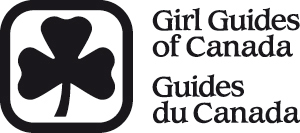 Application Form Saskatchewan Council*Please attach to registration form.  See application procedure on the back of this form.  ApplicantGirl’s Name: ____________________________ Mailing Address: ________________________________    _City/Town: ________________________	Postal Code: __________ Telephone Number: _____________Unit: ________________________________________   District: (if known) ____________________________For grant purposes could you please self identify if you are:  First Nations    Métis    Inuit Immigrant optional)Requesting Subsidy for the $135 Registration Fee			 New Member  		 Returning Member 		I can pay: $____________. A minimum of $20 is required towards registration. Requesting Subsidy for additional program/uniform pieces:If requiring the program book and/or some of the uniform pieces, please indicate by circling the branch name, item and the size (if applicable).I can pay: $____________towards program/uniform piecesParent/Guardian Signature: ____________________________________   Date:   _____________________Please return to:	Girl Guides of Canada					Girl Guides of Canada		Southern Horizons Area Office	OR		Bridging Rivers Area Office		1530 Broadway Avenue				801 Preston Avenue				Regina SK   S4P 1E2			          	          Saskatoon SK S7H 2V1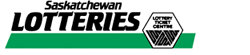 Assistance Application ProcedureFunding is limited to girls with the most financial needs.The parent/guardian submits an application form on behalf of the girl, to the Area office with her registration forms.  The National and Provincial portion of the registration fee will be paid directly by the Provincial office, funded through the SPRA grant and Cookie Membership Subsidy fund.  Uniform pieces and program book will be subsidized by the appropriate fund and delivered when they arrive.   ( If you require a sizing chart – contact your area office). This may take up to 8 weeks until delivery.The family is expected to make a contribution towards registration and additional costs to membership.Subsidies are also available for camp and activity fees.  Please apply separately for these events using the appropriate application form.  Contact your Area office if you require assistance.  If we have supplied a uniform shirt, please consider making it available to others when it is no longer needed by returning it to the unit leaders or to your Area Office.Welcome to Girl Guides of Canada!  We hope that you have fun at your meetings and events.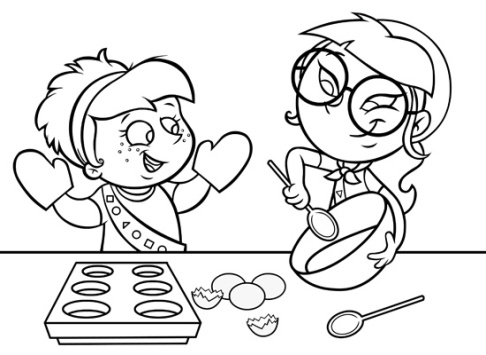 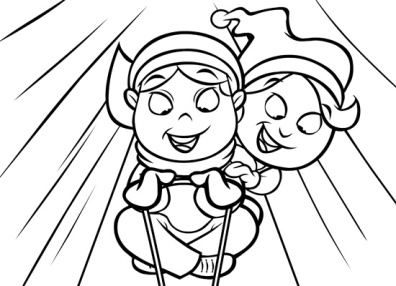 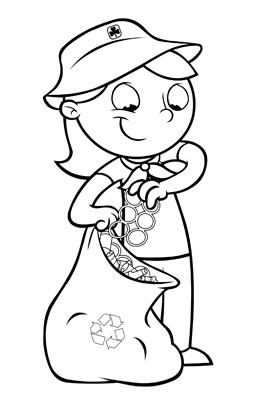 SparksBrowniesGuidesPathfindersRangersProgram Book$4.95$5.50$10.50$13.00$19.95T-Shirt$19.95$20.95$21.95$24.95$25.95Size:  S    M    L    XL   2XLTie$9.95$9.95$9.95$9.95$9.95Badge Scarf$8.95$8.95$8.95$8.95Pin Tab$7.95 Size:  S      M      L